W ROKU  SZKOLNYM 2021/2022BIBLIOTEKA  SZKOLNA ZAPRASZA!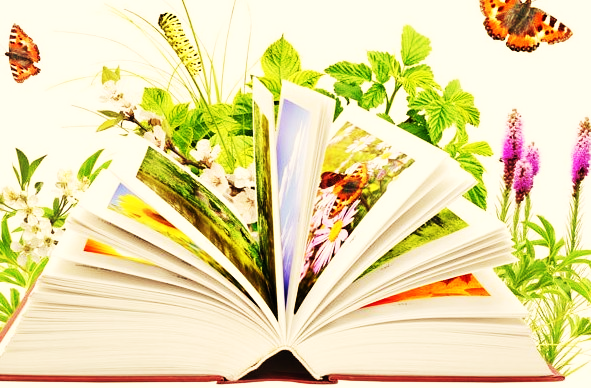 PONIEDZIAŁEK7.30 – 11.00WTOREKNIECZYNNEŚRODA8.00 – 12.00CZWARTEK10.30- 15.00PIĄTEK12.00-15.00